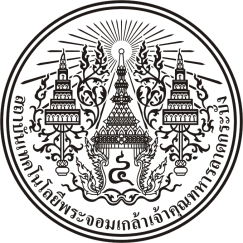 สภาคณาจารย์และพนักงานสถาบันเทคโนโลยีพระจอมเกล้าเจ้าคุณทหารลาดกระบัง________________________________________________________ใบสมัครคณะกรรมการกองทุนสำรองเลี้ยงชีพซึ่งเป็นผู้แทนจากพนักงานสถาบันข้าพเจ้า  	  (พิมพ์ในช่องว่าง)  ระบุตำแหน่งทางวิชาการ (ถ้ามี)  เป็นพนักงานสถาบัน (ทำเครื่องหมาย  )	สายวิชาการ				สายสนับสนุนวิชาการ  สังกัด  (ทำเครื่องหมาย  )	สถาบันเทคโนโลยีพระจอมเกล้าเจ้าคุณทหารลาดกระบัง	สถาบันเทคโนโลยีพระจอมเกล้าเจ้าคุณทหารลาดกระบัง วิทยาเขตชุมพรเขตรอุดมศักดิ์มีความประสงค์จะสมัครเพื่อเข้ารับการคัดเลือกเป็นคณะกรรมการกองทุนสำรองเลี้ยงชีพซึ่งเป็นผู้แทนจากพนักงานสถาบัน และส่งขอเอกสารทางไปรษณีย์อิเล็กทรอนิกส์ (e-mail) senate@kmitl.ac.th ประกอบด้วย ไฟล์ใบสมัครฉบับนี้ (.DOC)  แปลงให้เป็นไฟล์ .PDFไฟล์รูปถ่าย หน้าตรง ครึ่งตัว ที่ชัดเจน (ไฟล์ .JPG) ไฟล์สำเนาบัตรประจำตัวประชาชนหรือบัตรพนักงานสถาบัน (ไฟล์ .PDF)ข้าพเจ้ายินยอมให้เปิดเผยข้อมูลที่ได้แสดงไว้ในใบสมัครต่อบุคคลอื่น และขอรับรองว่าข้อความที่ได้แสดงไว้ข้างต้นเป็นความจริงทุกประการชื่อนามสกุลหน่วยงานคณะ(พิมพ์)     ลงชื่อ  วันที่กรกฎาคม  2560